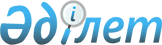 О внесении изменения в решение Актогайского районного маслихата от 20 июля 2016 года № 31/5 "Об утверждении Правил оказания социальной помощи, установления размеров и определения перечня отдельных категорий нуждающихся граждан Актогайского района"
					
			Утративший силу
			
			
		
					Решение маслихата Актогайского района Павлодарской области от 20 февраля 2018 года № 161/29. Зарегистрировано Департаментом юстиции Павлодарской области 7 марта 2018 года № 5898. Утратило силу решением маслихата Актогайского района Павлодарской области от 25 ноября 2019 года № 266/56 (вводится в действие по истечении десяти календарных дней после дня его первого официального опубликования)
      Сноска. Утратило силу решением маслихата Актогайского района Павлодарской области от 25.11.2019 № 266/56 (вводится в действие по истечении десяти календарных дней после дня его первого официального опубликования).
      В соответствии с пунктом 2-3 статьи 6 Закона Республики Казахстан от 23 января 2001 года "О местном государственном управлении и самоуправлении в Республике Казахстан", постановлением Правительства Республики Казахстан от 21 мая 2013 года № 504 "Об утверждении Типовых правил оказания социальной помощи, установления размеров и определения перечня отдельных категории нуждающихся граждан", Актогайский районный маслихат РЕШИЛ:
      1. Внести в решение Актогайского районного маслихата от 20 июля 2016 года № 31/5 "Об утверждении Правил оказания социальной помощи, установления размеров и определения перечня отдельных категорий нуждающихся граждан Актогайского района" (зарегистрированное в Реестре государственной регистрации нормативных правовых актов за № 5199, опубликовано 20 августа 2016 года в районных газетах "Ауыл тынысы", "Пульс села") следующее изменение:
      Правила оказания социальной помощи, установления размеров и определения перечня отдельных категорий нуждающихся граждан Актогайского района, утвержденные указанным решением изложить в новой редакции, согласно приложению к настоящему решению.
      2. Контроль за исполнением настоящего решения возложить на постоянную комиссию Актогайского районного маслихата по бюджетной политики и экономического развития региона.
      3. Настоящее решение вводится в действие по истечении десяти календарных дней после дня его первого официального опубликования. Правила оказания социальной помощи, установления
размеров и определения перечня отдельных категорий
нуждающихся граждан Актогайского района
      1. Настоящие Правила оказания социальной помощи, установления размеров и определения перечня отдельных категорий нуждающихся граждан (далее – Правила) разработаны в соответствии с пунктом 2-3 статьи 6 Закона Республики Казахстан от 23 января 2001 года "О местном государственном управлении и самоуправлении в Республике Казахстан", постановлением Правительства Республики Казахстан от 21 мая 2013 года № 504 "Об утверждении Типовых правил оказания социальной помощи, установления размеров и определения перечня отдельных категорий нуждающихся граждан" (далее - Типовые правила). Глава 1. Общие положения
      2. Основные термины и понятия, которые используются в настоящих Правилах:
      1) памятные даты - события, имеющие общенародное историческое, духовное, культурное значение и оказавшие влияние на ход истории Республики Казахстан;
      2) специальная комиссия - комиссия, создаваемая решением акима Актогайского района, по рассмотрению заявления лица (семьи), претендующего на оказание социальной помощи в связи с наступлением трудной жизненной ситуации;
      3) прожиточный минимум - необходимый минимальный денежный доход на одного человека, равный по величине стоимости минимальной потребительской корзины, рассчитываемой органами статистики по Павлодарской области;
      4) праздничные дни - дни национальных и государственных праздников Республики Казахстан;
      5) среднедушевой доход семьи (гражданина) - доля совокупного дохода семьи, приходящаяся на каждого члена семьи в месяц;
      6) трудная жизненная ситуация - ситуация, объективно нарушающая жизнедеятельность гражданина, которую он не может преодолеть самостоятельно;
      7) уполномоченный орган - государственное учреждение "Отдел занятости и социальных программ Актогайского района";
      8) уполномоченная организация - Актогайское районное отделение Департамента "Межведомственный расчетный центр социальных выплат" филиал некоммерческого акционерного общества "Государственная корпорация "Правительство для граждан" по Павлодарской области;
      9) участковая комиссия - комиссия, создаваемая решением акима Актогайского района для проведения обследования материального положения лиц (семей), обратившихся за социальной помощью и подготовки заключений;
      10) предельный размер - утвержденный максимальный размер социальной помощи.
      3. В настоящих Правилах под социальной помощью понимается помощь, предоставляемая уполномоченным органом в денежной форме отдельным категориям нуждающихся граждан (далее - получатели) в случае наступления трудной жизненной ситуации, а также к памятным датам и праздничным дням.
      4. Лицам, указанным в статье 20 Закона Республики Казахстан от 28 апреля 1995 года "О льготах и социальной защите участников, инвалидов Великой Отечественной войны и лиц, приравненных к ним" и статье 16 Закона Республики Казахстан от 13 апреля 2005 года "О социальной защите инвалидов в Республике Казахстан" социальная помощь оказывается в порядке, предусмотренном настоящими Правилами.
      5. Социальная помощь предоставляется единовременно и (или) периодически (ежемесячно, ежеквартально, один раз в полугодие).
      6. Перечень памятных дат и праздничных дней для оказания социальной помощи:
      1) 8 марта - Международный женский день;
      2) 9 мая - День Победы;
      3) 1 октября - Международный день пожилых людей;
      4) второе воскресенье октября - День инвалидов Республики Казахстан.
      7. Участковые и специальные комиссии осуществляют свою деятельность на основании положений, утвержденных местным исполнительным органом Павлодарской области. Глава 2. Порядок определения перечня категорий получателей социальной
помощи и установления размеров социальной помощи.
      8. Социальная помощь предоставляется следующим категориям граждан, постоянно проживающим на территории Актогайского района:
      1) участникам и инвалидам Великой Отечественной войны (далее - ВОВ);
      2) лицам, приравненным по льготам и гарантиям к участникам ВОВ, а именно:
      бывшим несовершеннолетним узникам концлагерей, гетто и других мест принудительного содержания, созданных фашистами и их союзниками в период второй мировой войны;
      военнослужащим Советской Армии, принимавшим участие в боевых действиях в Афганистане;
      лицам, принимавшим участие в ликвидации последствий катастрофы на Чернобыльской атомной электростанции (далее - ЧАЭС) в 1986 - 1987 годах;
      3) другим категориям лиц, приравненных по льготам и гарантиям к участникам ВОВ, а именно:
      семьям военнослужащих, погибших (умерших) при прохождении воинской службы в мирное время;
      женам (мужьям) умерших инвалидов ВОВ и приравненных к ним инвалидов, а также женам (мужьям) умерших участников ВОВ, признававшихся инвалидами в результате общего заболевания, трудового увечья и других причин (за исключением противоправных), которые не вступали в другой брак;
      лицам, награжденным орденами и медалями бывшего Союза Советских Социалистических Республик (далее - СССР), за самоотверженный труд и безупречную воинскую службу в тылу в годы ВОВ;
      4) лицам проработавшим (прослужившим) не менее 6 месяцев с 22 июня 1941 года по 9 мая 1945 года и не награжденных орденами и медалями бывшего СССР за самоотверженный труд и безупречную воинскую службу в тылу в годы ВОВ;
      5) лицам, достигшим пенсионного возраста, а именно:
      лицам, в возрасте от 80 и более лет;
      лицам, получающим минимальный размер пенсии и государственную базовую пенсионную выплату;
      6) инвалидам, а именно:
      инвалидам первой группы;
      инвалидам второй группы;
      инвалидам третьей группы;
      детям-инвалидам до 18 лет;
      семьям, имеющим детей-инвалидов больных детским церебральным параличом;
      7) малообеспеченным многодетным семьям, имеющим четырех и более несовершеннолетних детей, получающие адресную социальную помощь, со среднедушевым доходом не превышающим 50 (пятьдесят) % от прожиточного минимума;
      8) студентам, обучающимся в высших учебных заведениях области из малообеспеченных семей, доход которых на одного члена семьи не превышает величины прожиточного минимума, детям–сиротам и детям, оставшимся без попечения родителей;
      9) малообеспеченным гражданам, а именно:
      лицам, освободившимся из мест лишения свободы и находящихся на учҰте службы пробации;
      безработным гражданам, состоящим на учете уполномоченного органа и направленным на прохождение профессиональной подготовки и переподготовки, со среднедушевым доходом не превышающим прожиточного минимума;
      лицам, оставшимся без средств существования, вследствии пожара, чрезвычайных ситуаций природного и техногенного характера;
      лицам, попавшим в трудную жизненную ситуацию, со среднедушевым доходом не превышающим прожиточного минимума;
      беременным женщинам, со среднедушевым доходом семьи, не превышающим прожиточного минимума, своевременно обратившимся в районную больницу для постановки на учет по беременности до 12 недель;
      семьям из числа получателей государственной адресной социальной помощи;
      10) гражданам, имеющим социально значимые заболевания, а именно:
      лицам, страдающим онкологическим заболеванием;
      лицам, страдающим заболеванием вирус иммунодефицита человека;
      лицам, страдающим различными формами туберкулеза;
      лицам, страдающим сахарным диабетом;
      11) многодетные малообеспеченные семьи, имеющие четырех и более несовершеннолетних детей, многодетные малообеспеченные матери награжденные подвесками "Алтын алқа" и "Күміс алқа"
      9. Уполномоченный орган ежегодно оказывает социальную помощь без учета доходов:
      1) единовременную социальную помощь к памятным датам и праздничным дням:
      ко дню Победы для категории, указанных в подпунктах 1), 2), 3), 4) пункта 8 настоящих Правил на основании списка, согласованного с уполномоченной организацией;
      к Международному женскому дню для категории, указанных в подпункте 7) пункта 8 настоящих Правил на основании списка, согласованного с уполномоченным органом;
      к Международному дню пожилых людей для категории, указанных в подпункте 5) пункта 8 настоящих Правил на основании списка, согласованного с уполномоченной организацией;
      ко дню инвалидов Республики Казахстан для категории, указанных в первом, во втором и в четвертом абзаце подпункта 6) пункта 8 настоящих Правил социальная помощь на основании списка, согласованного с уполномоченной организацией;
      2) единовременную социальную помощь:
      для категории, указанной в подпункте 1) пункта 8 настоящих Правил на текущий ремонт жилья, на основании заявления с приложением документов указанных в подпунктах 1), 2), пункта 13 настоящих Правил и представленной сметы акима сельского округа на сумму - до 70 (семьдесят) месячных расчетных показателей (далее - МРП);
      для категории, указанной в третьем абзаце подпункта 6) пункта 8 настоящих Правил на социальную помощь в размере 3000 тенге - на основании списка, согласованного с уполномоченной организацией;
      для категории, указанной в первом абзаце подпункта 9) пункта 8 настоящих Правил на социальную помощь в размере 5 (пять) МРП - на основании списка, предоставляемого государственным учреждением Отдел внутренних дел Актогайского района и индивидуальной программы оказания социальной правовой помощи, а именно в получении единовременной социальной помощи при наличии личного заявления, с приложением документов указанных в подпунктах 1), 2), 3) пункта 13 настоящих Правил;
      для категории, указанной в третьем абзаце подпункта 9) пункта 8 настоящих Правил на социальную помощь в размере до 20 (двадцать) МРП - на основании заявления, с приложением документов указанных в подпунктах 1), 2), 5) пункта 13 настоящих Правил, акта обследования жилищно-бытовых условии, справки отдела по чрезвычайным ситуациям Актогайского района;
      для категории, указанной в первом абзаце подпункта 10) пункта 8 настоящих Правил на приобретение лекарств в размере 7 (семь) МРП - на основании заявления, приложением документов указанных в подпунктах 1), 2), 3) пункта 13 настоящих Правил, справки о нахождении больного на учете в Павлодарском областном онкологическом диспансере;
      для категории, указанной во втором абзаце подпункта 10) пункта 8 настоящих Правил на приобретение лекарств в размере 10 (десять) МРП - на основании заявления, с приложением документов указанных в подпунктах 1), 2), 3) пункта 13 настоящих Правил, справки из соответствующего медицинского учреждения;
      для категории, указанной в четвертом абзаце подпункта 10) пункта 8 настоящих Правил на приобретение лекарств в размере 5 (пять) МРП - на основании заявления, с приложением документов указанных в подпунктах 1), 2), 3) пункта 13 настоящих Правил, справки о нахождении больного на учете в казенном коммунальном государственном предприятии "Актогайская центральная районная больница";
      3) ежеквартальную социальную помощь:
      для категории, указанной в подпункте 1) пункта 8 настоящих Правил социальная помощь на оплату проезда до областного центра и обратно в размере 2 (два) МРП - на основании списка, согласованного с уполномоченной организацией;
      для категории, указанной во втором абзаце подпункта 5) пункта 8 настоящих Правил социальную помощь на оплату жилищно-коммунальных услуг в размере 2 (два) МРП - на основании заявления, с приложением документов указанных в подпунктах 1), 2), 3) пункта 13 настоящих Правил, копии пенсионного удостоверения;
      4) ежемесячную социальную помощь:
      для категории, указанных в подпунктах 1), 2) пункта 8 настоящих Правил социальная помощь на приобретение лекарственных препаратов в размере 1 МРП и на оплату коммунальных услуг в размере 3,6 (три целых шесть) МРП - на основании заявления, с приложением документов указанных в подпунктах 1), 2), 3) пункта 13 настоящих Правил;
      для категории, указанной в пятом абзаце подпункта 6) пункта 8 настоящих Правил материальная помощь в размере 2 (два) МРП - на основании заявления одного из родителей, с приложением документов указанных в подпунктах 1), 2), 3) пункта 13 настоящих Правил, справки медико-социальной экспертизы об инвалидности ребенка;
      для категории, указанной в третьем абзаце подпункта 10) пункта 8 настоящих Правил на усиленное питание в период прохождения амбулаторного лечения, в размере 6 МРП, на основании заявления и списка государственного учреждения "Актогайская центральная районная больница", с приложением документов указанных в подпунктах 1), 2), 3) пункта 13 настоящих Правил.
      для категории, указанной в подпункте 11) пункта 8 настоящих Правил для компенсации родительской оплаты за детей, посещающих дошкольные организации в размере 3 (три) МРП с месяца обращения, на основании списка ГУ "Отдел образования Актогайского района";
      10. Уполномоченный орган оказывает социальную помощь с учетом доходов:
      1) единовременную социальную помощь:
      для категории, указанной в подпункте 7) пункта 8 настоящих Правил по акции "Дорога в школу" на одного школьника в размере 3 (три) МРП - на основании списка, согласованного с уполномоченной организацией;
      для категории, указанной в подпункте 9) пункта 8 настоящих Правил имеющие доход не превышающий 50% (пятьдесят) от прожиточного минимума, социальная помощь в размере 10 (десять) МРП на приобретение твердого топлива - на основании заявления, с приложением документов указанных в подпунктах 1), 2), 3), 4), 5) пункта 13 настоящих Правил;
      для категории, указанной в пятом абзаце подпункта 9) пункта 8 настоящих Правил социальная помощь в размере 7 (семь) МРП - на основании заявления, с приложением документов указанных в подпунктах 1), 2), 3), 4), 5) пункта 13 настоящих Правил, медицинской справки о постановке на учет в казенном коммунальном государственном предприятии "Актогайская центральная районная больница";
      для категории, указанной в шестом абзаце подпункта 9) пункта 8 настоящих Правил социальная помощь в размере до 80 (восемьдесят) МРП на приобретение крупного или мелкого рогатого скота - на основании заявления, с приложением документов указанных в подпунктах 1), 2), 3), 4), 5) пункта 13 настоящих Правил, справки ветеринарного врача сельского округа о наличии (отсутствии) скота, копии паспорта на приобретаемый скот, договор-намерения о приобретении скота.
      2) ежемесячную социальную помощь:
      для категории, указанной в подпункте 8) пункта 8 настоящих Правил на оплату обучения в высшем учебном заведении в размере фактической стоимости обучения - оплачивается один раз в полугодие и ежемесячная социальная помощь в размере 10 (десять) МРП на проживание, питание и проезд к месту жительства студентам, обучающимся по гранту акима района - на основании заявления, с приложением документов указанных в подпунктах 1), 2), 3), 4), 5) пункта 13 настоящих Правил, трехстороннего договора на оказание образовательных услуг, подписанного акимом Актогайского района, руководителем высшего учебного заведения и студентом;
      для категории, указанной во втором абзаце подпункта 9) пункта 8 настоящих Правил социальная помощь в размере 5 (пять) МРП - на основании заявления, с приложением документов указанных в подпунктах 1), 2), 3), 4) пункта 13 настоящих Правил, копии табеля посещаемости учащегося.
      11. Размер оказываемой социальной помощи в каждом отдельном случае определяет районная специальная комиссия и указывает его в заключении о необходимости оказания социальной помощи.
      Специальная комиссия при вынесении заключения о необходимости оказания социальной помощи руководствуется утвержденным местным представительным органам перечнем оснований для отнесения граждан к категории нуждающихся. Глава 3. Порядок оказания социальной помощи
      12. Социальная помощь к памятным датам и праздничным дням оказывается по списку, утверждаемому местным исполнительным органом по представлению уполномоченной организации либо иных организаций без истребования заявлений от получателей.
      13. Для получения социальной помощи при наступлении трудной жизненной ситуации заявитель от себя или от имени семьи в уполномоченный орган или акиму села, сельского округа представляет заявление с приложением следующих документов:
      1) документ, удостоверяющий личность;
      2) документ, подтверждающий регистрацию по постоянному месту жительства;
      3) сведения о составе лица (семьи) по форме, утвержденной Типовым правилам;
      4) сведения о доходах лица (членов семьи);
      5) акт и (или) документ, подтверждающий наступление трудной жизненной ситуации.
      14. Документы предоставляются в подлинниках и копиях для сверки, после чего подлинники документов возвращаются заявителю.
      15. При поступлении заявления на оказание социальной помощи при наступлении трудной жизненной ситуации уполномоченный орган или аким села, сельского округа в течении одного рабочего дня направляют документы заявителя в участковую комиссию для проведения обследования материального положения лица (семьи).
      16. Участковая комиссия в течении двух рабочих дней со дня получения документов проводит обследование заявителя, по результатам которого составляет акт о материальном положении лица (семьи), подготавливает заключение о нуждаемости лица (семьи) в социальной помощи по формам согласно приложениям 2, 3 к Типовым правилам и направляет их в уполномоченный орган или акиму села, сельского округа.
      Аким села, сельского округа в течении двух рабочих дней со дня получения акта и заключения участковой комиссии направляет их с приложенными документами в уполномоченный орган.
      17. В случае недостаточности документов для оказания социальной помощи, уполномоченный орган запрашивает в соответствующих органах сведения, необходимые для рассмотрения представленных для оказания социальной помощи документов.
      18. В случае невозможности представления заявителем необходимых документов в связи с их порчей, утерей уполномоченный орган принимает решение об оказании социальной помощи на основании данных иных уполномоченных органов и организаций, имеющих соответствующие сведения.
      19. Уполномоченный орган в течение одного рабочего дня со дня поступления документов от участковой комиссии или акима села, сельского округа производит расчет среднедушевого дохода лица (семьи) в соответствии с законодательством Республики Казахстан и представляет полный пакет документов на рассмотрение специальной комиссии.
      20. Специальная комиссия в течение двух рабочих дней со дня поступления документов выносит заключение о необходимости оказания социальной помощи, при положительном заключении указывает размер социальной помощи.
      21. Уполномоченный орган в течение восьми рабочих дней со дня регистрации документов заявителя на оказание социальной помощи, принимает решение об оказании либо отказе в оказании социальной помощи на основании принятых документов и заключения специальной комиссии о необходимости оказания социальной помощи.
      В случаях, указанных в пунктах 18 и 19 настоящих Правил, уполномоченный орган принимает решение об оказании либо отказе в оказании социальной помощи в течение двадцати рабочих дней со дня принятия документов от заявителя или акима села, сельского округа.
      22. Уполномоченный орган письменно уведомляет заявителя о принятом решении (в случае отказа с указанием основания) в течение трех рабочих дней со дня принятия решения.
      23. Отказ в оказании социальной помощи осуществляется в случаях:
      1) выявления недостоверных сведений, представленных заявителями;
      2) отказа, уклонения заявителя от проведения обследования материального положения лица (семьи);
      3) превышения размера среднедушевого дохода лица (семьи) установленного местными представительными органами порога для оказания социальной помощи. Глава 4. Основание для прекращения и возврата предоставленой социальной помощи
      24. Социальная помощь прекращается в случаях:
      1) смерти получателя;
      2) выезда получателя на постоянное проживание за пределы территории Актогайского района;
      3) направления получателя на проживание в государственные медико-социальные учреждения;
      4) выявления недостоверных сведений, представленных заявителем.
      Выплата социальной помощи прекращается с месяца наступления указанных обстоятельств.
      25. Излишне выплаченные суммы подлежат возврату в добровольном или ином установленном законодательством Республики Казахстан порядке. Глава 5. Заключительное положение
      26. Мониторинг и учет предоставления социальной помощи проводит уполномоченный орган с использованием базы данных автоматизированной информационной системы "Е - Собес".
					© 2012. РГП на ПХВ «Институт законодательства и правовой информации Республики Казахстан» Министерства юстиции Республики Казахстан
				
      Председатель сессии

Т. Ж. Таскенов

      Секретарь маслихата

Ж. Ш. Ташенев
Приложение
к решению Актогайского
районного маслихата
от 20 февраля 2018 года
№ 161/29Утверждены
решением Актогайского
районного маслихата
от 20 июля 2016 года № 31/5